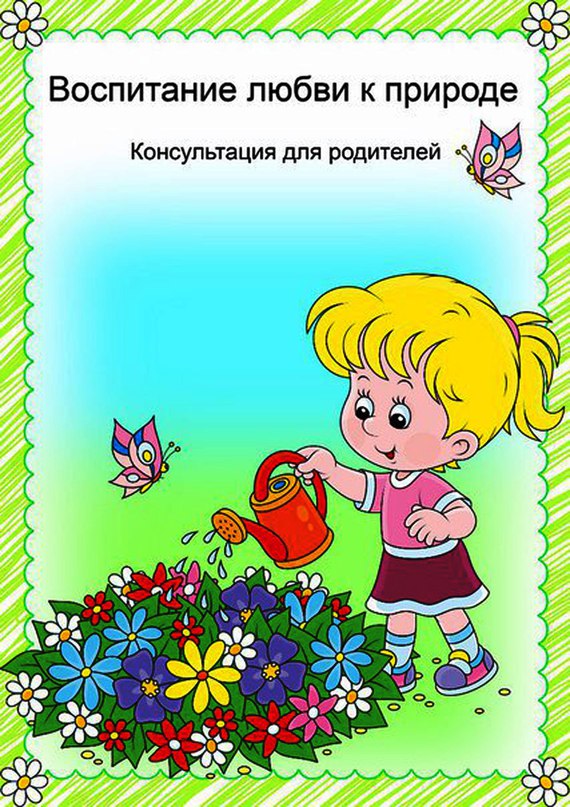 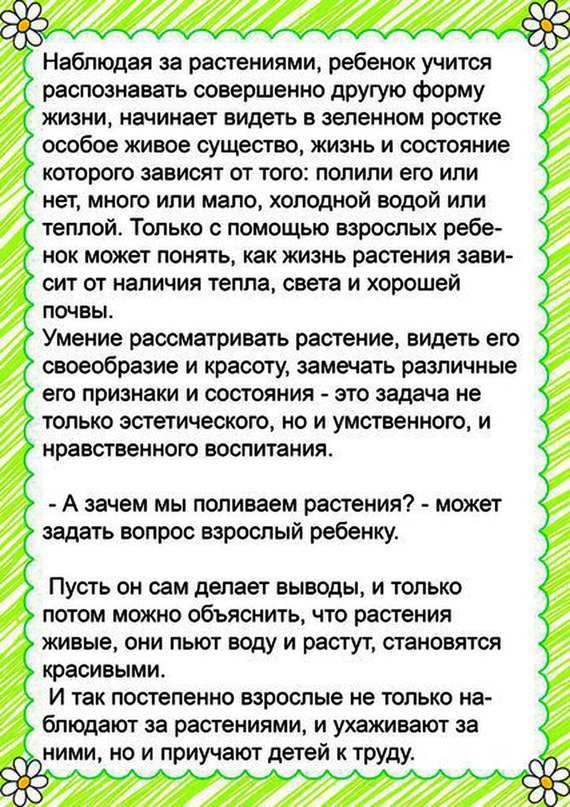 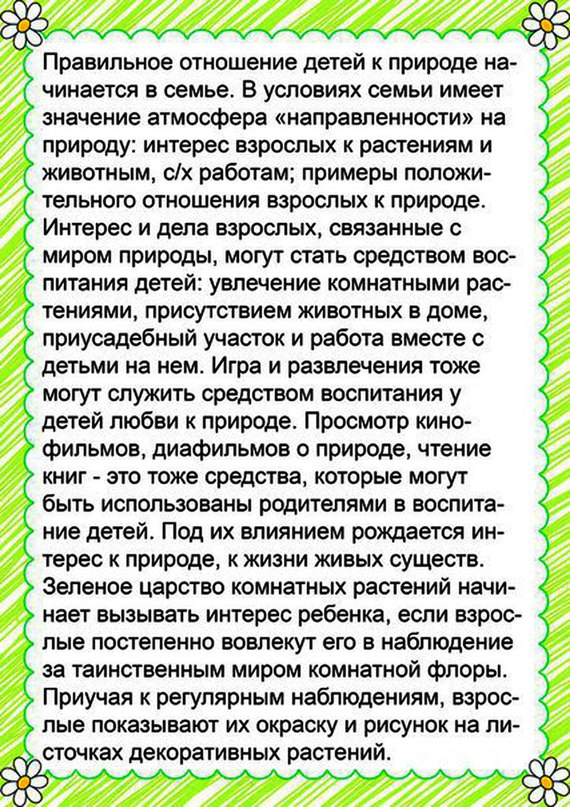 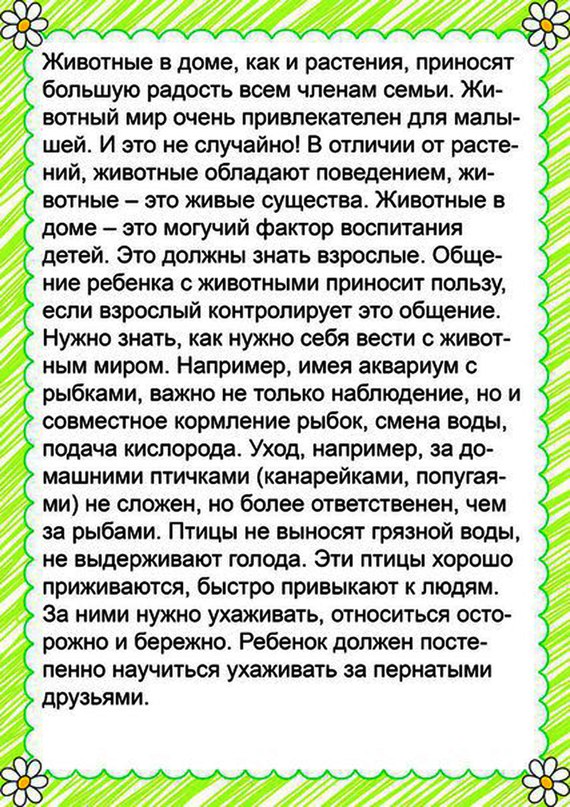 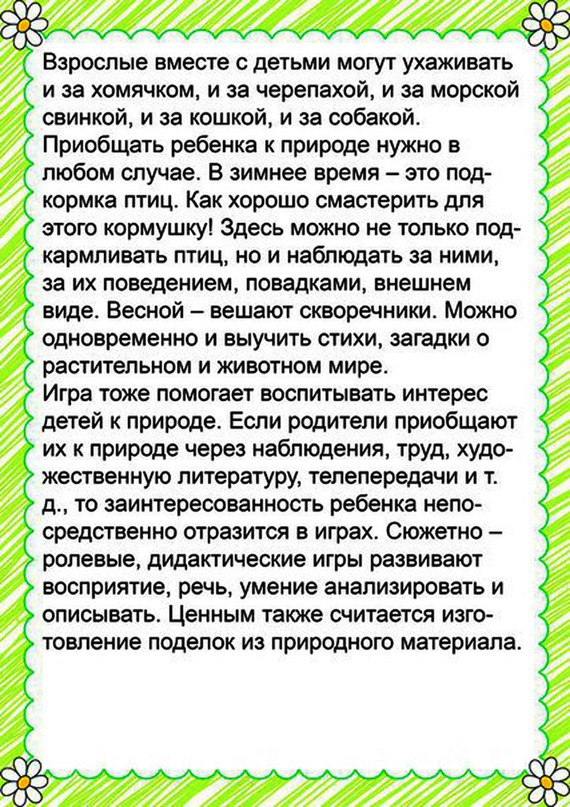 Воспитатель группы №2: Корзина М.В.